3. ročník - měsíční plán – únor 2020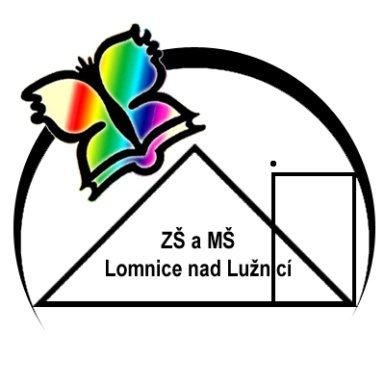 Poznámky: 24.2. – 28.2. jarní prázdninyPředmětOčekávané výstupyŽák:UčivoPoznámkyČeský jazyk - čte s porozuměním texty přiměřeného rozsahu a náročnostiČtení- čtení jako zdroj informací, vyhledávací čtení- plynulé čtení s porozuměním - básně a texty se zimní tématikou- přednes básničky- tiché čtení z vybraných knížek   - bajkySpolečná četba České pohádky K. J. ErbenaRecitační soutěž- školní koloČeský jazyk - píše věcně i formálně správně jednoduchá sdělení- kontroluje vlastní písemný projevPsaní- psaní v písance (docvičování písmen)- zápisy úkolů ke knihám- pracovní listy ke společné četběSpolečná četba České pohádky K. J. ErbenaRecitační soutěž- školní koloČeský jazyk - na základě vlastních zážitků tvoří krátký mluvený a psaný projev - vypráví o vánočních zvycích v rodině Sloh- vyprávění příběhuSpolečná četba České pohádky K. J. ErbenaRecitační soutěž- školní koloČeský jazyk - vyjmenuje slovní druhy, vyhledává je v textu- rozlišuje slovní druhy v základním tvaru- souhrnně opakuje všechny slovní druhy, procvičuje je- seznamuje se s kategoriemi podstatných jmen a pracuje s nimiMluvniceTvarosloví- slovní druhyPodstatná jména - vlastní jména- skloňování podstatných jmen- číslo podstatných jmen- rod podstatných jmenSpolečná četba České pohádky K. J. ErbenaRecitační soutěž- školní koloAnglický jazyk- určuje a pojmenovává dny a měsíce- plní další příkazy- popisuje části těla- přečte správně procvičená slova z probírané slovní zásoby- tvoří otázky a odpovědi týkající se částí těla- vyhledává informace v textuDny a měsíce Lekce 7 Tančíme rapTěloLekce 8OblečeníMatematika- vytvoří soubor prvků do 1000- přečte a zapíše trojciferné číslo- porovná čísla do  vztahy mezi nimi zapíše pomocí symbolů - rozezná číslo sudé a liché- orientuje se na číselné ose- zobrazí číslo na číselné ose- rozloží číslo v desítkové soustavě- pracuje s modely peněz- počítá po stovkách, desítkách, jednotkách- sčítá a odčítá násobky sta- sčítá a odčítá s přechodem násobků sta zpaměti- zaokrouhlí čísla na desítky a stovky- řeší a vytváří slovní úlohy vedoucí ke sčítání a odčítání čísel v oboru do 1000- rozezná jednoduchá tělesa- určí vrcholy, hrany a stěny těles Počítání v oboru do 1000- porovnávání čísel v oboru do 1000- sčítání a odčítání v oboru do 1000 zpaměti- zaokrouhlování čísel na desítky a stovky- slovní úlohy G:Tělesa a jejich vlastnosti- vlastnosti a označení rovinných útvarů, měření stran rovinných útvarů- rovinné obrazce a tělesa - osa souměrnosti- osově souměrné útvary, obrazceČlověk a jeho svět- pozoruje, rozlišuje a popíše některé vlastnosti a změny látek- vysvětlí význam vody, vzduchu a půdy pro živočichy- pozoruje v přírodě různé podoby vzduchu- seznámí se složením vzduchu a půdy- popíše koloběh vody v přírodě- užívá vhodné pomůcky, změří délku, hmotnost, objem, teplotu- vysvětlí základní rozdíl mezi živou a neživou přírodouPodmínky života- půda- teplo a světlo- vesmír- význam neživé přírody